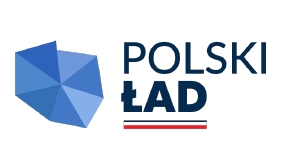 Załącznik nr 1 do SWZOFERTACzy wykonawca to mikro-/mały/średni przedsiębiorca/jednoosobowa działalność gospodarcza/osoba fizyczna nieprowadząca działalności gospodarczej/inny rodzaj*(* podkreślić właściwe)Gmina Sulejów
ul. Konecka 42
97-330 SulejówNawiązując do ogłoszenia o udzielenie zamówienia publicznego na zadanie: Kompleksowa poprawa stanu gminnej infrastruktury drogowej na terenie miasta i gminy Sulejów – etap II oferujemy wykonanie przedmiotu zamówienia na następujących zasadach: Kryterium I: CenaRyczałtowa wartość całego zakresu robót:cena brutto w wysokości:................................................... złw tym:  Kryterium II: Okres gwarancji jakości na materiały i roboty budowlaneOświadczamy, że:przedmiot zamówienia wykonamy w terminie wskazanym w treści SWZ;zapoznaliśmy się ze specyfikacją warunków zamówienia i nie wnosimy do nich zastrzeżeń oraz zdobyliśmy konieczne informacje potrzebne do właściwego wykonania zamówienia;gwarantujemy wykonanie całości niniejszego zamówienia zgodnie z treścią SWZ, wyjaśnień do SWZ oraz modyfikacji (jeśli dotyczy)zawarte w specyfikacji warunków zamówienia projektowane postanowienia umowy zostały przez nas zaakceptowane i zobowiązujemy się w przypadku wybrania naszej oferty do zawarcia umowy na wyżej wymienionych warunkach w miejscu i terminie wyznaczonym przez Zamawiającego;uważamy się za związanych niniejszą ofertą na czas wskazany w specyfikacji warunków zamówienia;Zgodnie z treścią art. 225 ust. 2 ustawy Pzp wybór przedmiotowej oferty** nie będzie prowadził do powstania u Zamawiającego obowiązku podatkowego zgodnie z przepisami o podatku od towarów i usług.* będzie prowadził do powstania u Zamawiającego obowiązku podatkowego zgodnie z przepisami o podatku od towarów i usług w zakresie…………………………………………………………………………………………….. (należy wskazać nazwę (rodzaj) towaru lub usługi, których dostawa lub świadczenie będzie prowadzić do powstania takiego obowiązku podatkowego o wartości ………………….PLN bez kwoty podatku VAT (należy wskazać wartość tego towaru lub usługi bez kwoty podatku od towarów i usług) kwota i stawka podatku od towarów lub usług wynosi ………….. PLN, ……%.*) zaznaczyć właściwePodwykonawcom zamierzamy powierzyć wykonanie następujących części zamówienia (jeśli dotyczy):** Wykreślić jeśli nie dotyczy. W przypadku braku skreślenia i niewypełnienia oraz jeśli z treści innych dokumentów dołączonych do oferty nie będzie wynikało nic innego, Zamawiający uzna, że Wykonawca zamierza zrealizować zamówienie bez powierzania prac podwykonawcom. Oświadczamy, że wypełniliśmy obowiązki informacyjne przewidziane w art. 13 lub art. 14 RODO  wobec osób fizycznych, od których dane osobowe bezpośrednio lub pośrednio pozyskaliśmy w celu ubiegania się o udzielenie zamówienia publicznego w niniejszym postępowaniu. Osobą wyznaczoną do kontaktów w sprawie złożonej oferty jest……………….……………….Sposób kontaktu:telefon ………………………………………………………………….e-mail: …………………………. Na podstawie art. 127 ust. 2 ustawy z dnia 11 września 2019 r. Prawo zamówień publicznych wskazuję nazwę i numer postępowania (oznaczenie sprawy) o udzielenie zamówienia publicznego oraz podmiotowe środki dowodowe, które znajdują się w posiadaniu Zamawiającego, w szczególności oświadczenia lub dokumenty, o których mowa w § 6 - 9 Rozporządzenia Ministra Rozwoju, Pracy i Technologii z dnia 23 grudnia 2020 r. w sprawie podmiotowych środków dowodowych oraz innych dokumentów lub oświadczeń, jakich może żądać zamawiający od wykonawcy, przechowywane przez Zamawiającego zgodnie z art. 78 ust. 1 ustawy Pzp, w celu potwierdzenia okoliczności, o których mowa w art. 273 ust. 1 Pzp i potwierdzam ich prawidłowość i aktualność.(należy wypełnić, jeżeli dotyczy i dokumenty podmiotowe środki dowodowe znajdują się w posiadaniu Zamawiającego, w szczególności  podmiotowe środki dowodowe  przechowywane przez zamawiającego zgodnie z art. 78 ust. 1 ustawy Pzp)Sposób zapewnienia dostępności dla osób ze szczególnymi potrzebami oraz uwzględnienie zasady projektowania uniwersalnego (wypełnić jeśli dotyczy) ………………………………………………………………………Uwaga: Ofertę składa się, pod rygorem nieważności, w formie elektronicznej (tj. w postaci elektronicznej opatrzonej kwalifikowanym podpisem elektronicznym) lub w postaci elektronicznej opatrzonej podpisem zaufanym lub podpisem osobistym.Nazwa WykonawcyAdres WykonawcyWojewództwoNIPnumer telefonu Wykonawcy adres e-mail WykonawcyNazwa zadaniaCena brutto w złZadanie 1 Remont ulicy Rolniczej w miejscowości Uszczyn - wzmocnienie istniejącej nawierzchni asfalto-betonowej warstwą z mieszanek mineralno-bitumicznychZadanie 2 Wzmocnienie istniejącej nawierzchni z tłucznia kamiennego warstwą z mieszanek mineralno-bitumicznych w miejscowości Poniatów ul. AkacjowaZadanie 3 Wzmocnienie istniejącej nawierzchni z masy asfalto-betonowej, warstwą z mieszanek mineralno-bitumicznych wraz z częściową wymianą krawężnika w miejscowości Poniatów, ul. PrzedszkolnaZadanie 4 Remont drogi - wzmocnienie istniejącej nawierzchni z mieszanek mineralno - bitumicznych na podbudowie z kruszywa, warstwą z mieszanek mineralno-bitumicznych w miejscowości Zalesice ul. PołudniowaZadanie 5 Wzmocnienie istniejącej nawierzchni z tłucznia kamiennego warstwą z mieszanek mineralno-bitumicznych w miejscowości Witów Kolonia ul. MagnoliiZadanie 6 Wzmocnienie istniejącej nawierzchni z tłucznia kamiennego warstwą z mieszanek mineralno-bitumicznych w miejscowości Włodzimierzów ul. BrzozowaZadanie 7 Wzmocnienie istniejącej nawierzchni z tłucznia kamiennego warstwą z mieszanek mineralno-bitumicznych w miejscowości Włodzimierzów ul. Kubusia PuchatkaZadanie 8 Wzmocnienie istniejącej nawierzchni z tłucznia kamiennego warstwą z mieszanek mineralno-bitumicznych w miejscowości Włodzimierzów ul. ModrzewiowaZadanie 9 Wzmocnienie istniejącej nawierzchni z tłucznia kamiennego warstwą z mieszanek mineralno-bitumicznych w miejscowości Włodzimierzów ul. JałowcowaZadanie 10 Przebudowa istniejącej nawierzchni z tłucznia kamiennego warstwą z mieszanek mineralno-bitumicznych w miejscowości Przygłów, ul. Słoneczna  Zadanie 11 Modernizacja/przebudowa drogi lokalnej - Nr BN 89 – ul. Południowa miasto SulejówZadanie 12 Przebudowa chodnika w miejscowości Sulejów, ul. Spacerowa - wykonanie wymiany istniejącej nawierzchni chodnika i zjazdów z płyt betonowych na kostkę betonowąZadanie 13 Wzmocnienie istniejącej nawierzchni z tłucznia kamiennego warstwą z mieszanek mineralno-bitumicznych w miejscowości Sulejów ul. Kopalnia GórnaZadanie 14 Remont ulicy Wschodniej w Sulejowie - wzmocnienie istniejącej nawierzchni asfalto-betonowej warstwą z mieszanek mineralno-bitumicznych wraz z wymianą krawężników i wymianą nawierzchni chodnika z płyt betonowych 50x50 na kostkę betonową w miejscowości SULEJÓW ul. WschodniaZadanie 15 Wzmocnienie istniejącej nawierzchni z tłucznia kamiennego warstwą z mieszanek mineralno-bitumicznych w miejscowości Sulejów ul. MalinowaZadanie 16 Remont ulicy Psarskiego w miejscowości Sulejów - wzmocnienie istniejącej nawierzchni asfalto-betonowej warstwą z mieszanek mineralno-bitumicznychZadanie 17 Remont drogi wewnętrznej – odtworzenie nawierzchni jezdni z mieszanek mineralno-bitumicznych na podbudowie z kruszywa, warstwą z mieszanek mineralno-bitumicznych w miejscowości Sulejów, ul. JagiellończykaZadanie 18 Wzmocnienie istniejącej nawierzchni z masy asfalto-betonowej, warstwą z mieszanek mineralno-bitumicznych wraz z wymianą krawężnika w miejscowości Sulejów ul. PolnaZadanie 19 Przebudowa chodnika w miejscowości Sulejów, ul. Wodna - wykonanie wymiany istniejącej nawierzchni chodnika i zjazdów z płyt betonowych na kostkę betonowąZadanie 20 Wzmocnienie istniejącej nawierzchni z tłucznia kamiennego warstwą z mieszanek mineralno-bitumicznych w miejscowości Sulejów ul. KrótkaOkres gwarancjiZnak X60 miesięcy- 40 pkt48 miesięcy - 20 pkt36 miesięcy - 0 pktLp.Część zamówienia (określić wyraźnie zakres prac, które zamierza się powierzyć podwykonawcy)Nazwa i adres podwykonawcy (jeżeli jest już znany)Nazwa postępowaniaNumer postępowania (oznaczenie sprawy, do której podmiotowe środki dowodowe zostały dołączone)Rodzaj podmiotowych środków dowodowych (znajdujących się w posiadaniu Zamawiającego).